Delfinki15.06.2020Temat: Z ekologią na Ty.Witajcie! Zaczynamy kolejny tydzień naszych spotkań.Pamiętacie, że właściwe zachowania wobec przyrody są bardzo ważne nie tylko dla zwierząt i roślin, ale i dla ludzi? Na pewno pamiętacie. Dzisiaj utrwalimy sobie takie zachowania, aby nie szkodzić przyrodzie, ale jej pomagać. Wszyscy wiemy, że nadchodzą wakacje i ważne jest, żeby takie pozytywne zachowania wykazywali wszyscy ludzie.Zabawy poranne z Pipi Pończoszanką  https://www.youtube.com/watch?v=TgBhPVMcR7cWprowadzenie tematu na podstawie wiersza Igora Sikiryckiego - Sznurek Jurka. Posłuchaj:Za przedszkolem, bardzo blisko,Było miejsce na boisku.Kiedyś tam wyrzucił JurekPoplątany stary sznurek.A nazajutrz obok sznurkaOd banana spadła skórka,Wyrzucona przez Karola.Tam też wkrótce Jaś i OlaWyrzucili bez wahaniaswoje torby po śniadaniach.Stos papierków po cukierkachWysypała tam Walerka.Na papierki spadła ścierka,Jakaś pusta bombonierka,i od lodów sto patyków,Pustych kubków moc z plastiku,Wyskubane słoneczniki,Jeden kalosz, nausznikiStare trampki, piłka z dziurą,Połamane wieczne pióro,Kilka opon od rowerówI ogromny stos papierów.Oto tak, od sznurka Jurka,Wnet urosła śmieci górka,A z tej górki, wielka góra,Której szczyt utonął w chmurach.Nie ma miejsca na boisko,Lecz śmietnisko mamy blisko.Rozmowa na temat wiersza.Jakie śmieci znalazły się na boisku?Dlaczego ktoś je wyrzucił?Gdzie należy wyrzucać śmieci?Pamiętasz co wrzucamy do tych  pojemników?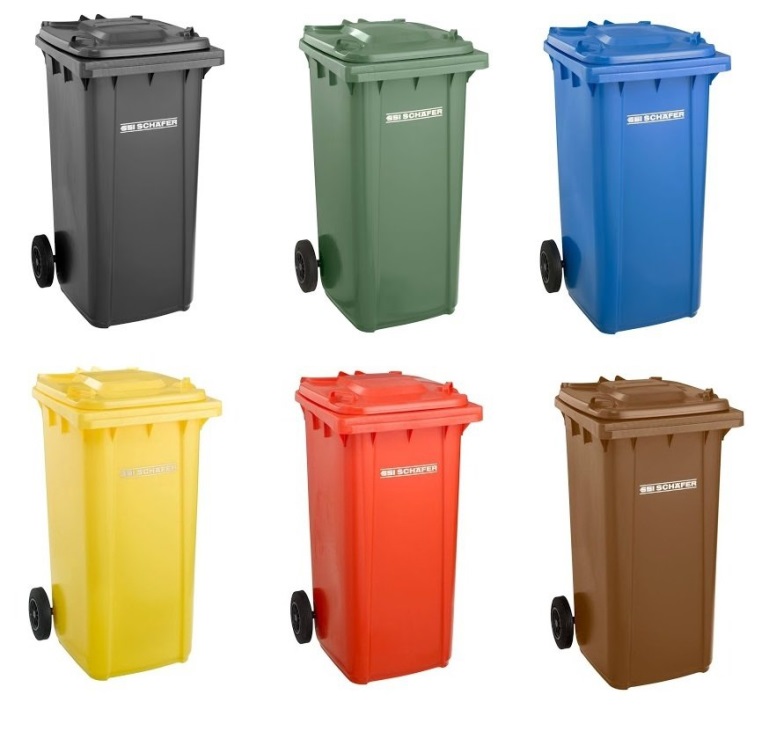 BRAWO !Zabawa orientacyjno-porządkowa Nie widać... Dziecko biega swobodnie po pokoju z chustką. Na dowolny sygnał przez rodzica, przykuca   i zakrywa się chustką – tak, aby nie było go widać. Kolejny sygnał  uderzenie jest sygnałem do powrotu do zabawyTworzenie siatki pytań na temat ekologii.Potrzebujesz: arkusz papieru, flamastry w kilku kolorach.Rodzic rozkłada arkusz papieru z umieszczonym na górze napisem ekologiczne,              a następnie zadaje dziecku pytania:− Co to jest ekologia?− Po czym poznać, że coś jest ekologiczne?− Co chcielibyście wiedzieć o ekologicznych przedmiotach?Zapisujemy na arkuszu uwagi i spostrzeżenia dzieckaZabawa słownikowa Czy to jest ekologiczne?Zadaniem dziecka jest określenie różnic, podobieństw i opowiedzenie, który przedmiot podoba się bardziej i dlaczego. Zwrócenie uwagi dlaczego warto wybierać przedmioty ekologiczne w codziennym życiu.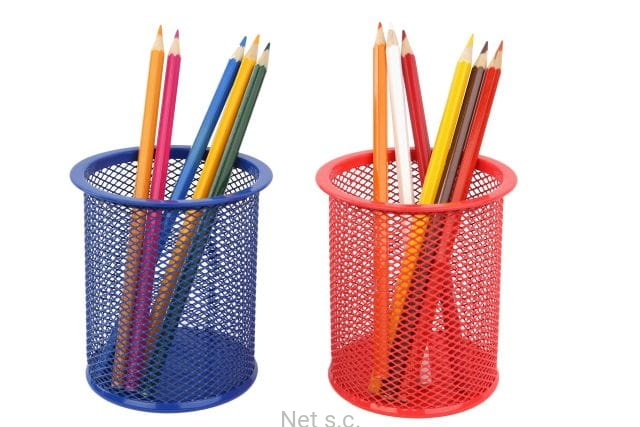 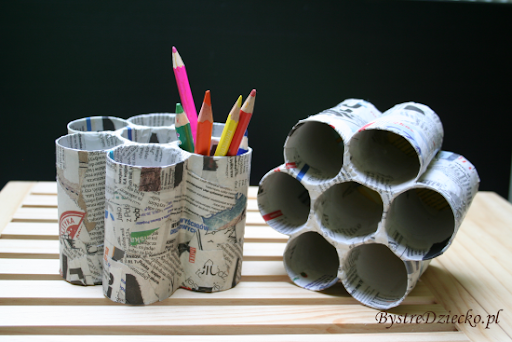 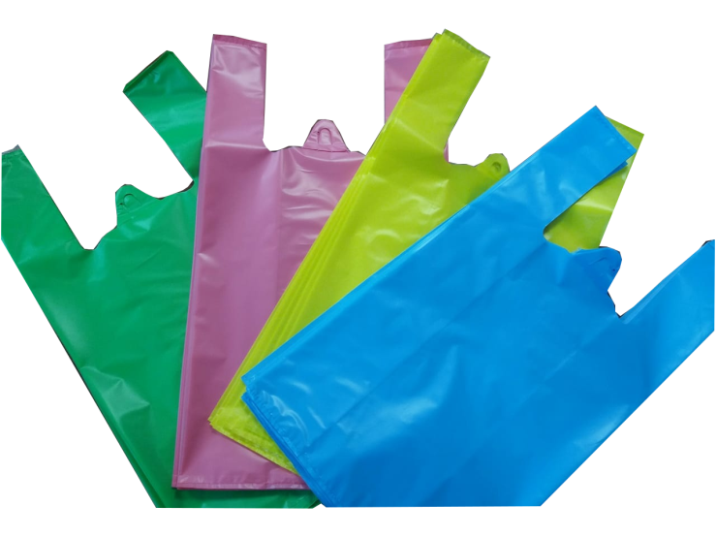 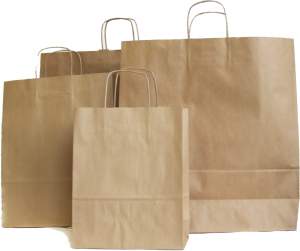 Improwizacje ruchowe do muzyki relaksacyjnej. Dziecko ilustruje ruchem dźwięki, które słyszy i opowiada o tym, co one mu przypominają.https://www.youtube.com/watch?v=MNW3OUxp9HkObrazek z gazet. Zamiast wyrzucić gazety można je wykorzystać do zabawy plastycznej.Potrzebujesz: gazety czarno-białe i kolorowe (z jak najmniejszą ilością obrazków), klej, kartkę techniczną A4, pisakiDziecko ogląda zgromadzone gazety i dzieli je na czarnobiałe oraz kolorowe. Wypowiada się na temat tego, które mogą być ciekawsze do pracy (dające więcej możliwości).  Dziecko wydziera lub wycina z gazet ich fragmenty i tworzy własną pracęKilka przykładów: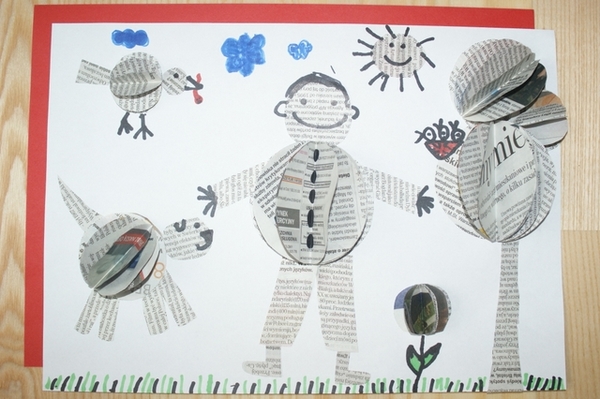 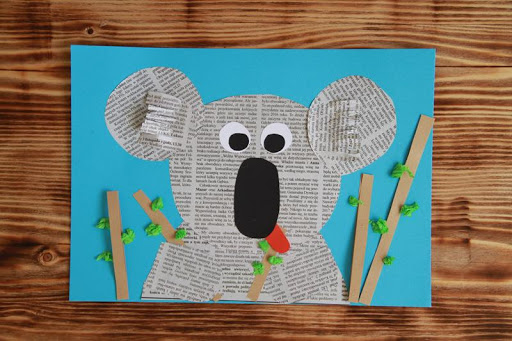 Wypowiadanie sylaby eko- z różnym natężeniem. Dziecko wypowiada sylabę                       z natężeniem– cicho lub głośno;  może ją śpiewać lub mówić szeptem Zabawy na świeżym powietrzu. Jest piękna pogoda więc warto ją wykorzystać             i wyjść na spacer i poobserwować otoczenieCzy wokół znajduje się dostateczna ilość koszy na śmieci i czy są pojemniki do segregowania odpadów? Sprawdź!Zabawa orientacyjno-porządkowa  Dobre i złe zachowania. Dziecko swobodnie porusza się po placu zabaw. Kiedy rodzic klaśnie w dłonie, zatrzymuje się i słucha – jeśli opisana sytuacja jest pozytywna ekologicznie (np. Segreguję śmieci) – cieszy się i skacze, a kiedy jest negatywna (np. Papierki wyrzucam na ulicę) – smuci się, chodzi zgarbione. Poproś do zabawy inne dzieci, które są na placuPo powrocie do domu, umyj od razu ręce i baw się dalej. Zabawa Znajdź zielone… − Dlaczego kolor zielony kojarzy się z ekologią? Po usłyszeniu odpowiedzi, Rodzic mówi: Znajdź zielone… klocki/ koło/ucho misia itp. Zadaniem dziecka jest dotknąć wymienionego przedmiotu lub się przy nim ustawićDla chętnych edukacyjna książeczka do kolorowania:http://www.czystabydgoszcz.pl/wp-content/uploads/2017/01/Maly-Ekolog.pdfTu znajdziesz eksperyment ze śmieciami:https://tuptuptup.org.pl/eksperyment-ze-smieciami/Dziękujemy i czekamy na Was jutro!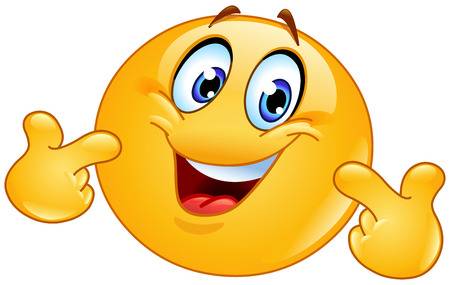 